Проект во второй младшей группе №6«Весна – красна»Тип проекта: познавательно - исследовательскийУчастники: дети 2 младшей группы, воспитатели, родители, музыкальный руководитель.Продолжительность: среднесрочный (с марта по май 2022 года)Постановка проблемы:В ходе диагностической беседы нами были выявлены следующие проблемы: дети не называют характерные признаки весны, не умеют устанавливать простейшие связи между сменой времени года и поведением животных, птиц, состоянием растительности, бедный словарный запас. Чтобы устранить эти проблемы, мы решили разработать проект по теме «Весна-красна».Цель: формирование представлений о весенних природных явлениях через разные виды деятельности.Задачи:Расширять представления о характерных особенностях весенней природы.Учить устанавливать простейшие связи между условиями наступающего весеннего времени года и поведением животных, состоянием растительности.Формировать исследовательский и познавательный интерес в ходе экспериментирования.Формировать представления о безопасном поведении весной.Учить отражать полученные впечатления в разных непосредственно образовательных и самостоятельных видах деятельности детей.Развивать познавательную активность, внимание, мышление, воображение, коммуникативные навыки.Воспитывать бережное отношение к природе.Воспитывать экологическую культуру, трудолюбие, и любознательность.Ожидаемые результаты:У детей появятся знания о весне, как о времени года.Развитие познавательного интереса к изучению природы.Развитие интереса и желания к экспериментальной деятельности.Развитие связной речи, обогащение словаря.Воспитание бережного отношения к природе и животному миру.Актуальность проблемы:	Необходимо помнить о том, что зачастую небрежное, а порой и жестокое отношение детей к природе объясняется отсутствием у них необходимых знаний. Дети, которые ощущают природу: дыхание растений, ароматы цветов, шелест трав, пение птиц, уже не смогут уничтожить эту красоту. Наоборот, у них появляется потребность помогать жить этим творением, любить их, общаться с ними. Установление гармонических отношений с живой и неживой природой, развивает органы чувств, которые являются посредниками между окружающей средой и мозгом, трансформаторами и ретрансляторами энергий природы в тело ребенка.Этапы проекта:I. Подготовительныйопределение проблемы, цели, задач проектаизучение методической литературыпополнение развивающей среды (иллюстрации, картинки, художественная литература, альбомы, дидактические игры)составление плана проектной деятельности.II. Основнойд/и «Сложи картинку», «Что перепутал художник?», «Чей малыш?», «Времена года», «Кто где живёт?», «Что такое хорошо и что такое плохо», «Одень куклу».Наблюдения на прогулкеПосадка семян цветов, моркови, тыквы, лимонаНаблюдение за ростом корнейНОД (ФЭМП) «Путешествие на полянку»Беседы: «Что бывает весной?», «Весна в лесу»Рассматривание иллюстраций, альбомов «Весна», «Птицы», «Животные»; НОД «Весна пришла»Загадывание загадок. Чтение пословиц, поговорок о весне, объяснение их смысла.Чтение стихотворений о весне:  Л. Толстой «Пришла весна…», Е. Карганова «Весна», К. Льдов «Ласточка», Л. Аграчёва «Весело аукнула», М. Борисова «Песенка капели»Заучивание потешки «Весна, весна красная!...»игры – забавы «Солнечные зайчики», «Плывут– плывут кораблики».Уход за комнатными растениями, рассадойп/и «Солнышко и дождик», «Через ручеёк», «Птички и птенчики»Художественное конструирование: «Подарок для мамы», «Деревья весной», «Цветы для мамы»Коллективная работа «Весна»Лепка «Воробушки»Рисование «Солнышко», «Весеннее настроение»Пластилинография «Вербная веточка»Развлечение «Весна - красна»Полученный результат:- желание детей наблюдать за природными явлениями, рассказывать о них;- интерес детей к экспериментальной деятельности;- значительное обогащение словаря.Знакомство с первым весенним праздником. Подарок для мамы.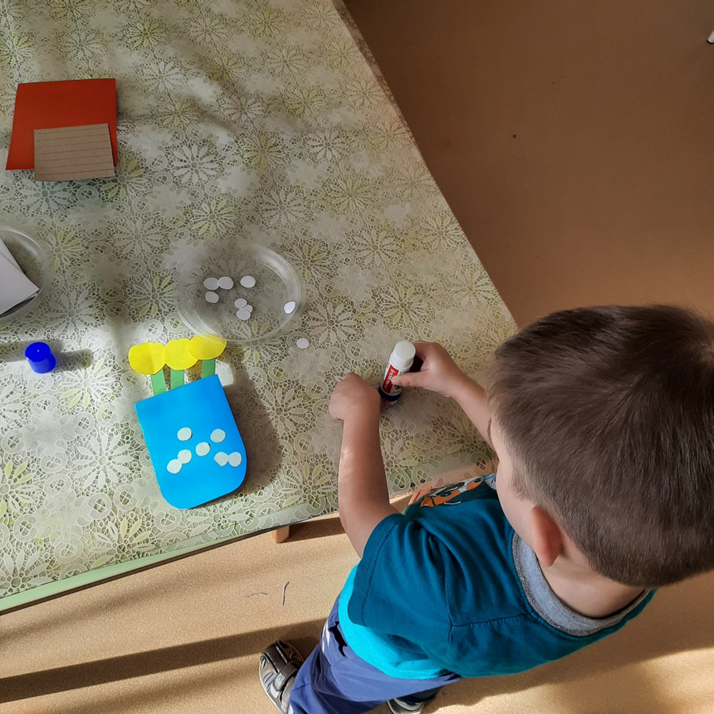 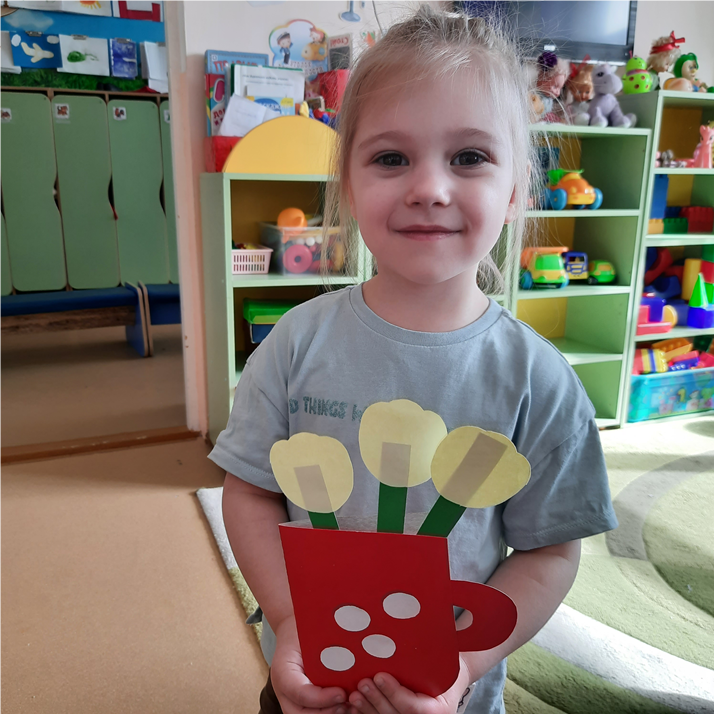 Наблюдение за появлением корней.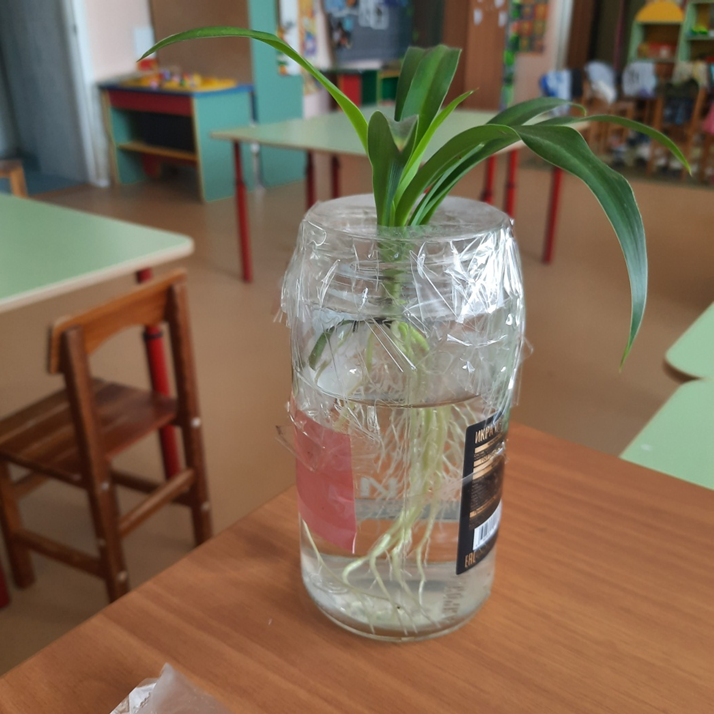 Лимон: от семечка до ростка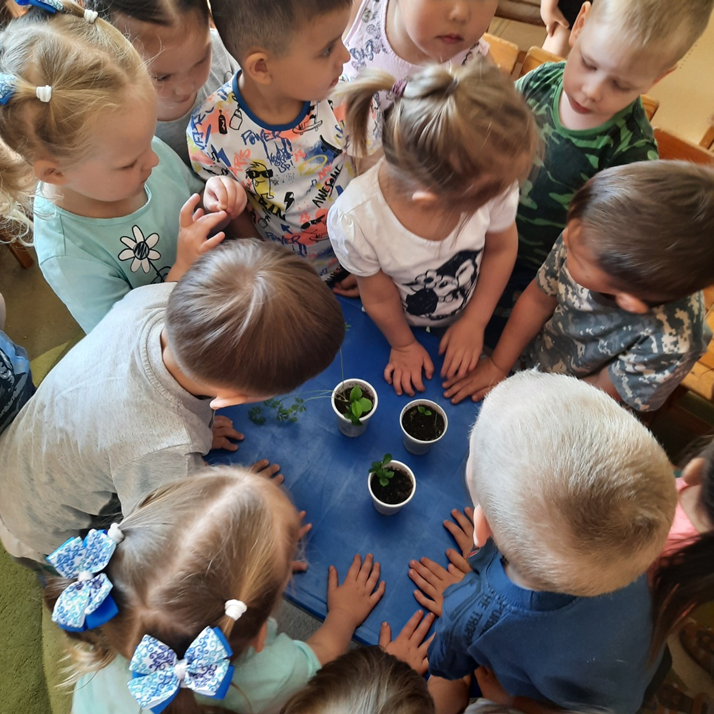 Посадка семян тыквы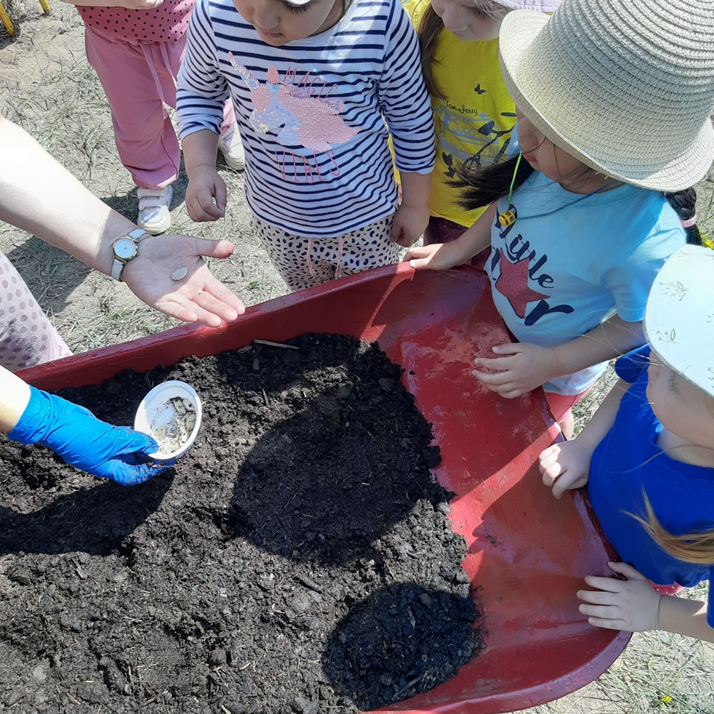 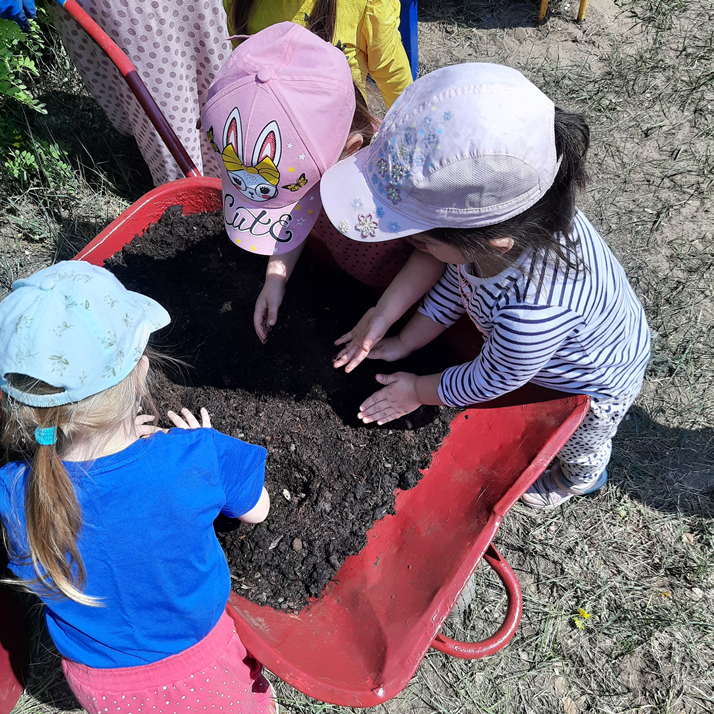 Весна: просыпаются насекомые, появились гусеницы.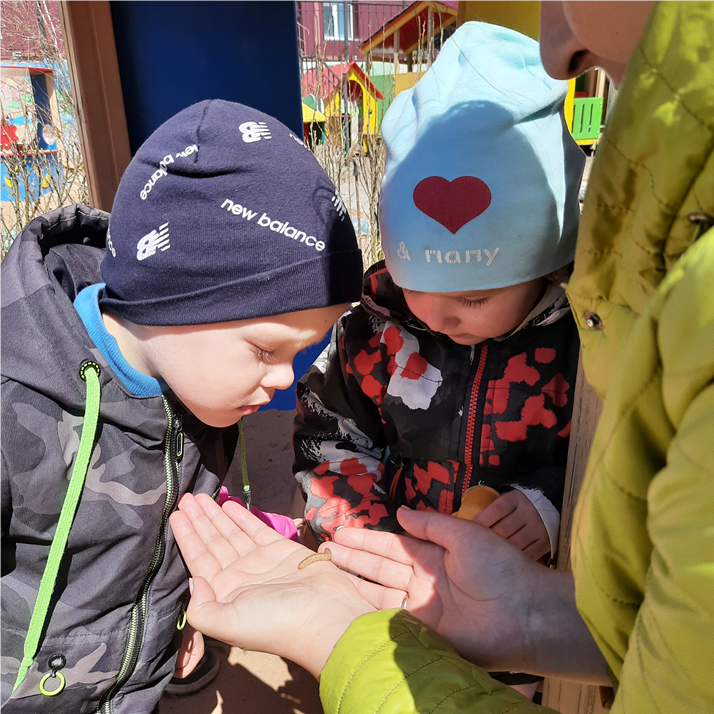 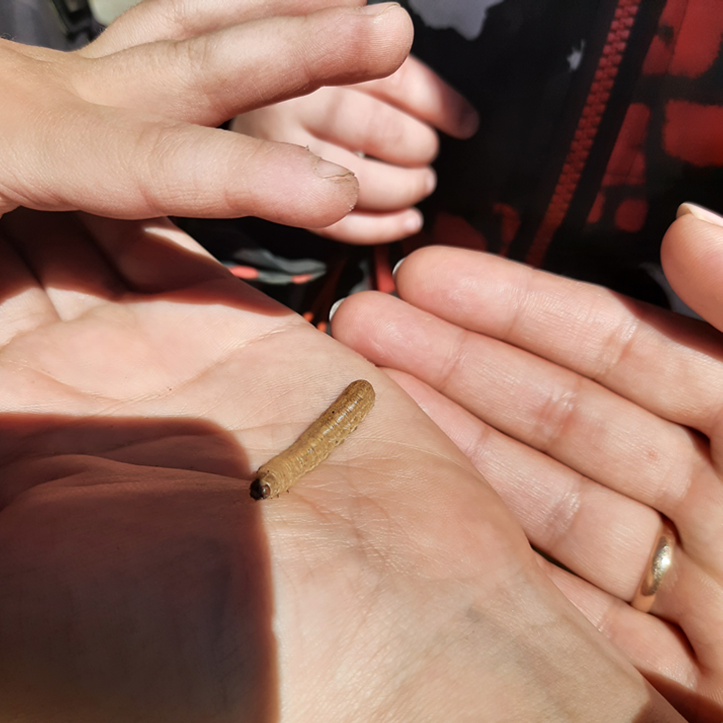 Наблюдение: появилась зеленая трава.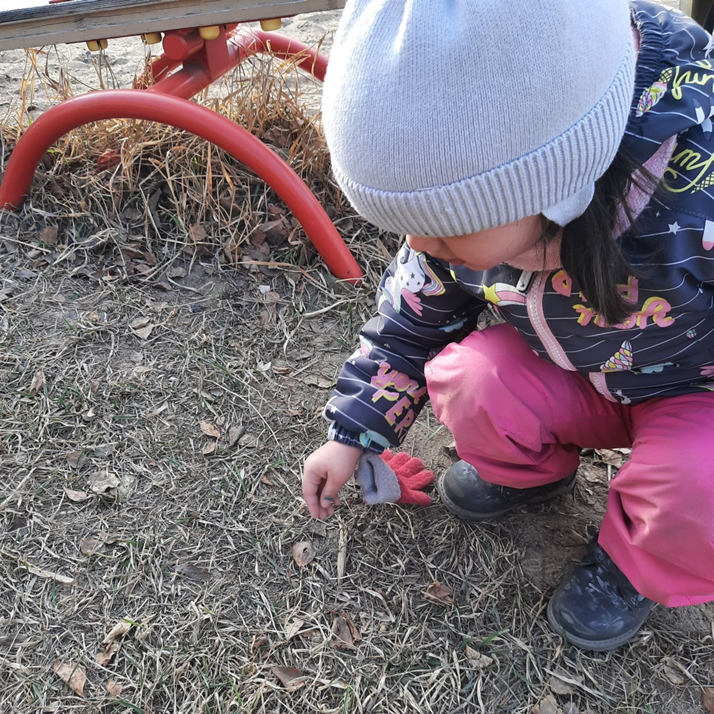 Эксперимент «Солнечный зайчик»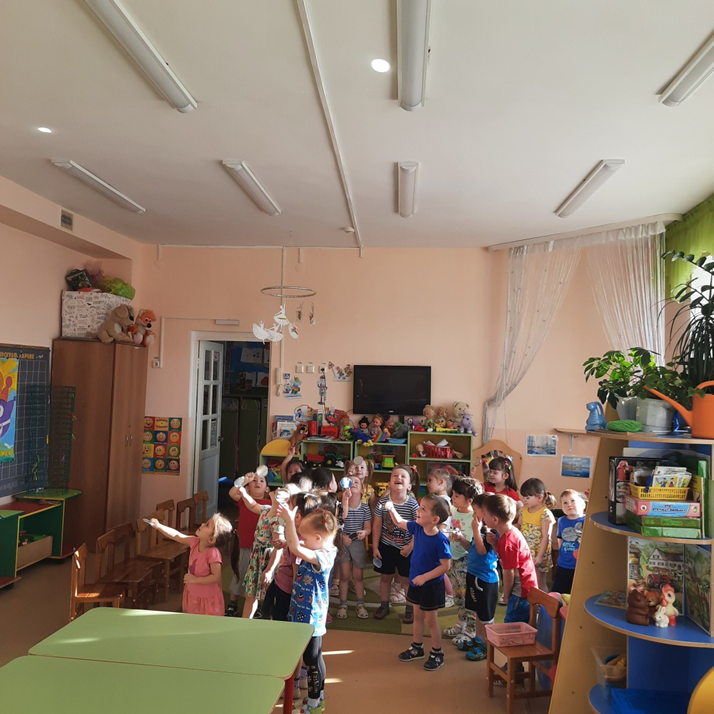 Пластилинография: веточка вербы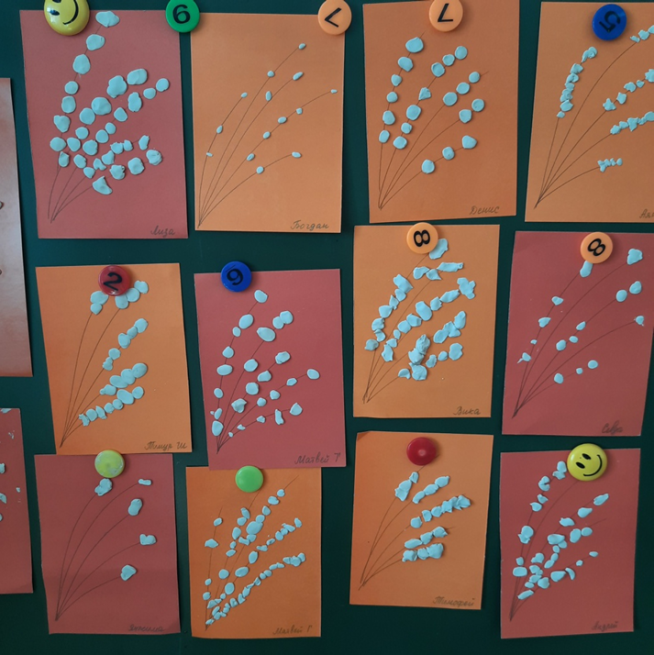 Художественное конструирование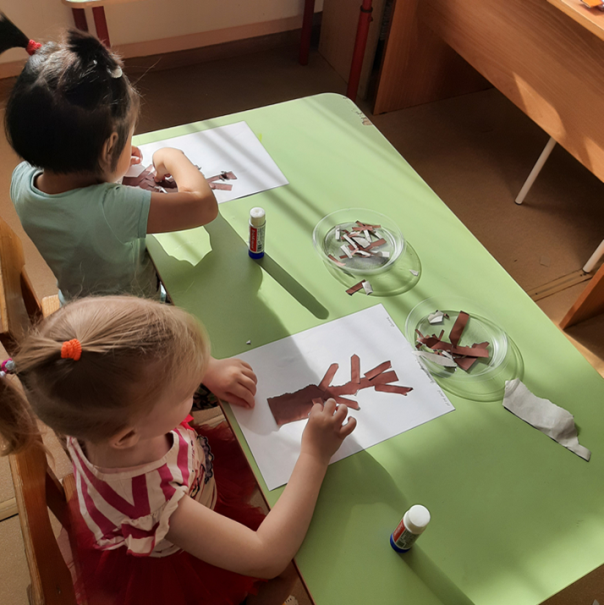 Лепка «Воробушки»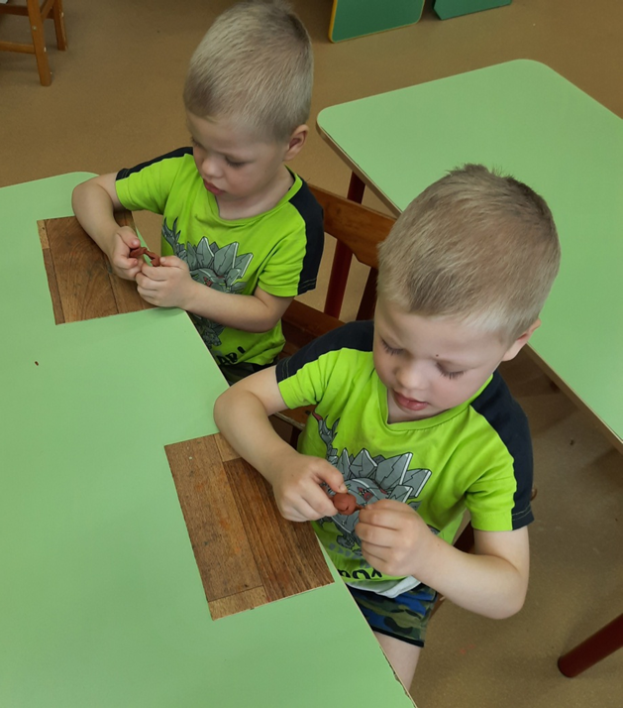 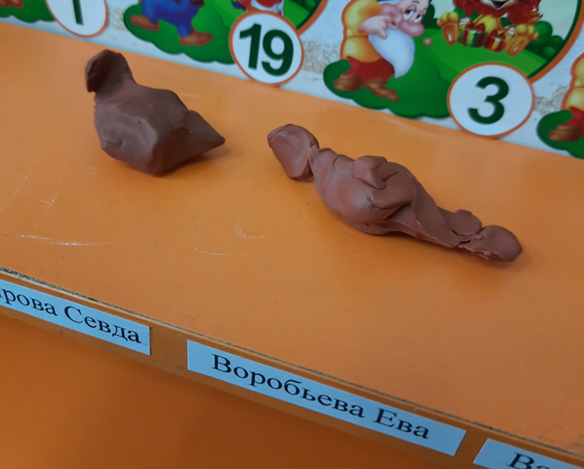 Коллективная работа «Весна»: первая трава, первые листочки, прилет птиц.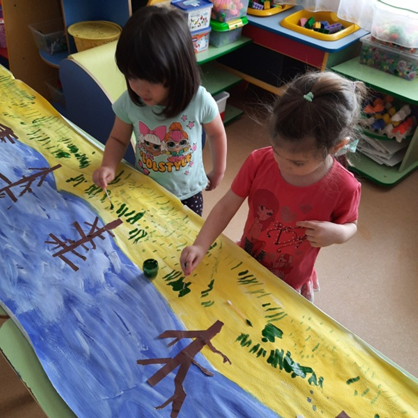 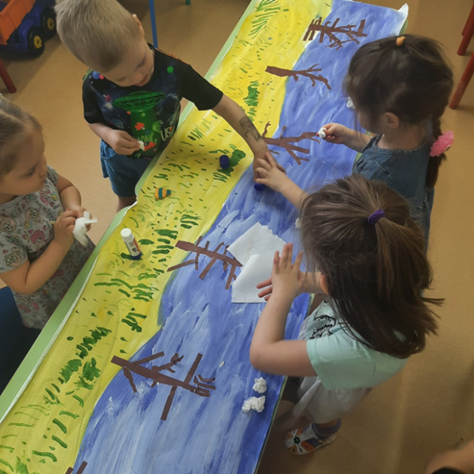 Развлечение «Весна – красна»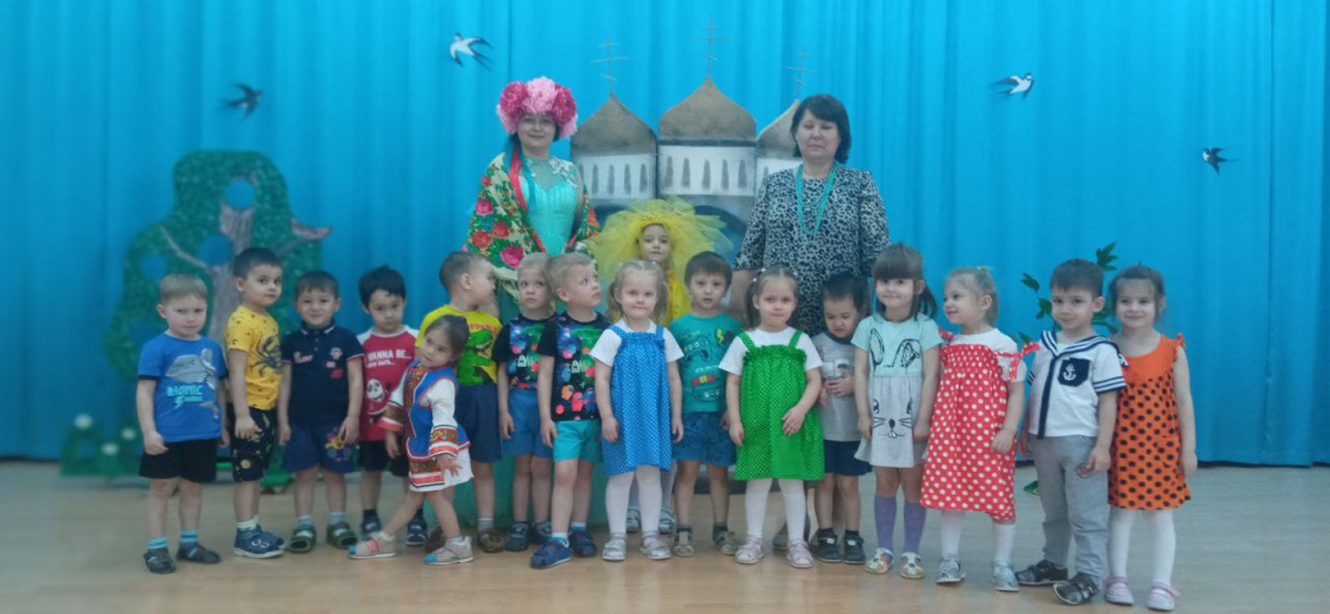 